Τι είναι;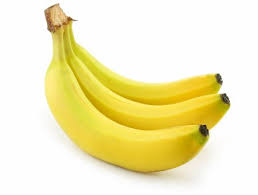   ………………………………………………….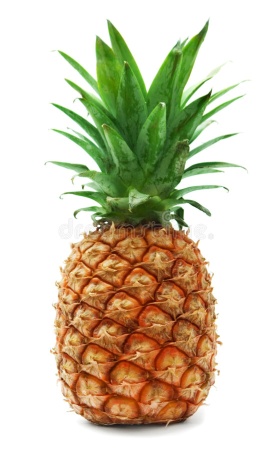            …………………………………………………..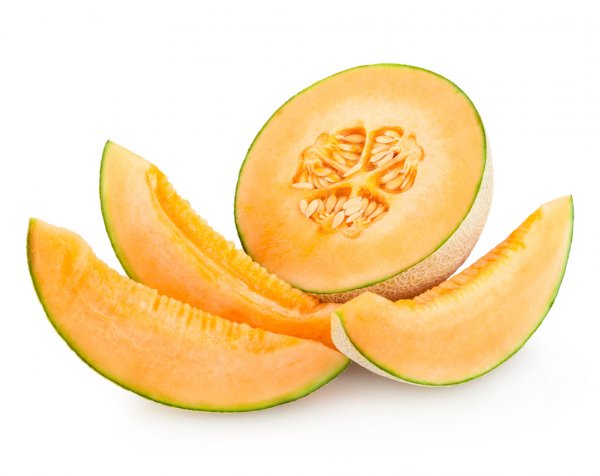  …………………………………………………..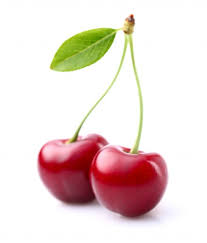     ……………………………………………………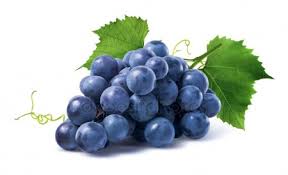 ………………………………………………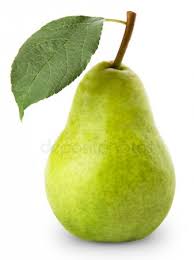 ……………………………………………….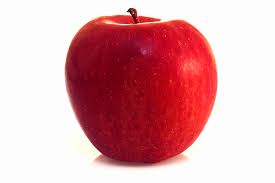 ……………………………………………..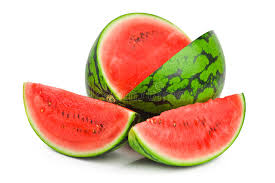 …………………………………………….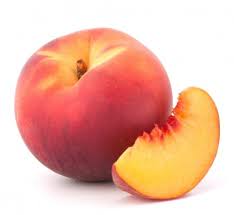   …………………………………………………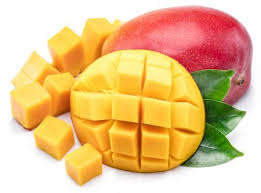 ………………………………………………..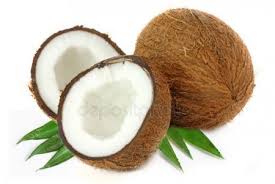 ……………………………………………..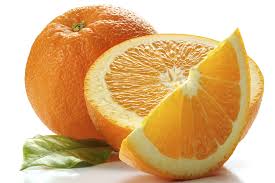 ……………………………………………….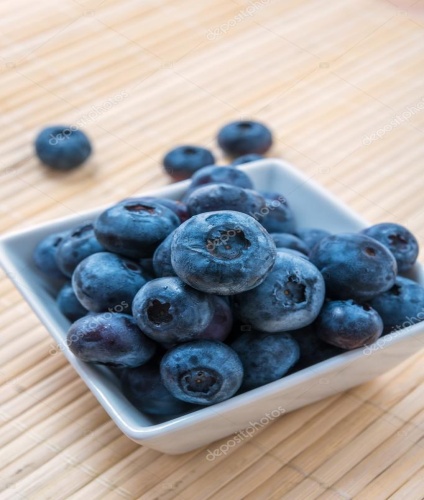       ………………………………………………..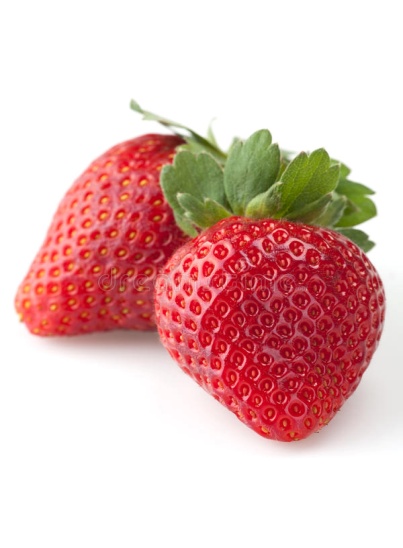    …………………………………………………